ΑΝΑΡΤΗΣΗ ΑΝΑΜΟΡΦΩΜΕΝΩΝ ΔΑΣΙΚΩΝ ΧΑΡΤΩΝ Π.Ε. ΙΩΑΝΝΙΝΩΝΟΔΗΓΙΕΣ ΠΡΟΣ ΤΟΥΣ ΠΟΛΙΤΕΣΟι ανωτέρω δασικοί χάρτες είναι προσβάσιμοι για τους πολίτες στον ειδικό διαδικτυακό τόπο ανάρτησης δασικών χαρτών και υποβολής αντιρρήσεων της ιστοσελίδας του Ν.Π.Δ.Δ. "ΕΛΛΗΝΙΚΟΚΤΗΜΑΤΟΛΟΓΙΟ" https://www.ktimanet.gr/CitizenWebApp/Entrance_Page.aspx  και στην ιστοσελίδα της Αποκεντρωμένης Διοίκησης Ηπείρου – Δυτικής Μακεδονίας (www.apdhp-dm.gov.gr).ΥΠΟΜΝΗΜΑ ΑΝΑΜΟΡΦΩΜΕΝΟΥ ΔΑΣΙΚΟΥ ΧΑΡΤΗ – ΑΝΑΡΤΗΣΗ 2021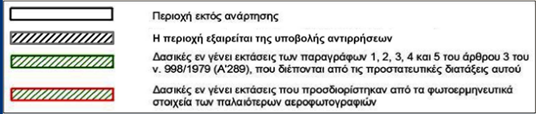 ΥΠΟΜΝΗΜΑ ΠΡΟΗΓΟΥΜΕΝΗΣ ΑΝΑΡΤΗΣΗΣ ΔΑΣΙΚΟΥ ΧΑΡΤΗ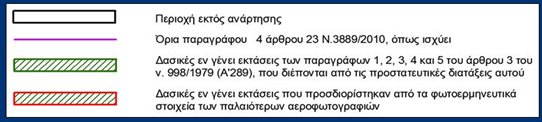 Η ΥΠΟΒΟΛΗ ΤΩΝ ΑΝΤΙΡΡΗΣΕΩΝ ΕΙΝΑΙ ΔΥΝΑΤΗ ΜΟΝΟ ΗΛΕΚΤΡΟΝΙΚΑ ΣΤΗΝ ΙΣΤΟΣΕΛΙΔΑ ΤΟΥ Ν.Π.Δ.Δ. "ΕΛΛΗΝΙΚΟ ΚΤΗΜΑΤΟΛΟΓΙΟ", ΜΕ ΤΗ ΣΥΜΠΛΗΡΩΣΗ ΕΙΔΙΚΗΣ ΦΟΡΜΑΣ.Καθορισμός ειδικού τέλους αντιρρήσεων∆εν απαιτείται καταβολή τέλους, κατ’ εξαίρεση, για αντιρρήσεις που αφορούν περιοχές: α) που έχουν συµπεριληφθεί στους δασικούς χάρτες, λόγω µη αποτύπωσης τού περιγράµµατος της παρ. 2 περίπτωση α΄ του άρθρου 23 του ν. 3889/2010, όπως ισχύει, καθώς και οι εκτάσεις που εµπίπτουν στις περιπτώσεις της παρ. 3β του άρθρου 31 του ν. 4280/2014, όπως ισχύει. β) που εµφανίζονται ως δασικές στη φωτοερµηνεία της παλαιότερης αεροφωτογράφησης, αλλά περιλαµβάνονται σε διανοµές (κληροτεµάχια) του εποικισµού και του αναδασµού, οι οποίες δεν απεικονίζονται στους αναρτηµένους δασικούς χάρτες. γ) που εµφανίζονται ως χορτολιβαδικές ή βραχώδεις ή πετρώδεις είτε κατά την παλαιότερη είτε κατά την πρόσφατη αεροφωτογράφηση, αλλά περιλαµβάνονται σε περιοχές του εποικισµού και του αναδασµού, οι οποίες δεν απεικονίζονται στους αναρτηµένους δασικούς χάρτες. δ) για τις οποίες έχουν εκδοθεί τελεσίδικες πράξεις χαρακτηρισµού κατά τη διαδικασία του άρθρου 14 ν. 998/1979, οι οποίες δεν απεικονίζονται στους αναρτηµένους δασικούς χάρτες. ε) κατά το τµήµα που επιπίπτει σε εκκρεµείς αιτήσεις και υποθέσεις στη διαδικασία του άρθρου 14 ν. 998/1979 (άρθρο 28 παρ. 18.α ν. 2664/1998 όπως ισχύει). στ) που υποβάλλονται από Οργανισµούς Τοπικής Αυτοδιοίκησης Α΄ και Β΄ βαθµού. ζ) που υποβάλλονται από την Κεντρική ∆ιοίκηση κατά την έννοια της περίπτωσης στ΄ της παρ.1 του άρθ. 14 του ν. 4270/2014 (Α΄ 143). Για την τεκμηρίωση της υπαγωγής στις ανωτέρω περιπτώσεις α΄ ή β΄ και γ΄ µε την αντίρρηση υποβάλλονται, απαρέγκλιτα, από τον ενδιαφερόμενο, ως απαραίτητα συμπληρωτικά στοιχεία, βεβαίωση της αρµόδιας υπηρεσίας δόµησης (περ. α΄) ή της υπηρεσίας εποικισµού (περ. β΄ ή γ΄) αντίστοιχα. Για την περίπτωση δ΄ υποβάλλεται η τελεσίδικη πράξη. Για την περίπτωση ε΄ υποβάλλεται αντίγραφο της πρωτοκολληµένης αίτησης, εκκρεµούσας πράξης ή αντίρρησης στις επιτροπές του άρθρου 10 της διαδικασίας του άρθρου 14 του ν. 998/1979. Για την υποβολή αντίρρησης που εξαιρείται της καταβολής τέλους, οι ενδιαφερόμενοι εντός της προβλεπόμενης προθεσμίας υποβολής αντιρρήσεων οφείλουν να αποστείλουν στο αρµόδιο ΣΥΑ∆Χ, σε ψηφιακή µορφή όλα τα σχετικά δικαιολογητικά που απαιτούνται για την υποβολή της ατελούς αντίρρησης, παραθέτοντας τους λόγους της ατέλειας και επιπλέον σε ψηφιακή µορφή το πολύγωνο/γεωτεµάχιο της έκτασης της οποίας αμφισβητείται ο χαρακτήρας και η µορφή, στην ηλεκτρονική διεύθυνση ddioa@apdhp-dm.gov.gr, προκειμένου η υποβολή της αντίρρησης αυτής, µέσω του δικτυακού τόπου, να πραγματοποιηθεί, κατ΄ εξαίρεση, από το προσωπικό του ΣΥΑ∆Χ. Σε περιπτώσεις που απαιτείται αυτοπρόσωπη παρουσία, και για όσο διάστηµα ισχύουν τα περιοριστικά µέτρα προστασίας της δηµόσιας υγείας, το ΣΥΑ∆Χ δύναται να δέχεται κοινό, µόνο κατόπιν προηγούμενου ραντεβού.Στοιχεία που αφορούν διοικητικές πράξεις των άρθρων 1 και 2 της 64663/2956/03.07.2020 απόφασης Υπουργού Π.ΕΝ. (Β’ 2773), μπορούν να υποβάλλονται, ως πρόδηλα σφάλματα, ηλεκτρονικά στην ιστοσελίδα του Ν.Π.Δ.Δ. "ΕΛΛΗΝΙΚΟ ΚΤΗΜΑΤΟΛΟΓΙΟ" https://www.ktimanet.gr/CitizenWebApp/Entrance_Page.aspx και ο φάκελος να αποστέλλεται στην Διεύθυνση Δασών Ιωαννίνων. Στον φάκελο αποστολής αναγράφεται, υποχρεωτικά, το όνομα του ενδιαφερομένου και ο αριθμός πρωτοκόλλου του αιτήματος. Τα αποδεικτικά στοιχεία που επικαλείται ο ενδιαφερόμενος στα οποία περιλαμβάνονται αυτά που αποδεικνύουν την καταβολή του ειδικού τέλους καθώς και τη θεμελίωση του έννομου συμφέροντος επί της έκτασης που αφορά η αντίρρηση, αποστέλλονται το αργότερο εντός δέκα (10) ημερών από την λήξη της προθεσμίας υποβολής αντιρρήσεων σε έντυπη μορφή, στην διεύθυνση του κατά τόπους Σημείου Υποστήριξης της Ανάρτησης του Δασικού Χάρτη (ΣΥΑΔΧ).Η υποβολή αντιρρήσεων κατά του περιεχομένου του δασικού χάρτη ξεκινά την Παρασκευή 5 Μαρτίου 2021 και λήγει την Πέμπτη 17 Ιουνίου 2021. Για τους κατοικούντες ή διαμένοντες στην αλλοδαπή, η παραπάνω προθεσμία παρατείνεται κατά είκοσι (20) ημέρες, δηλαδή λήγει την Τετάρτη 7 Ιουλίου 2021.Απαραίτητα δικαιολογητικάΕντός της προθεσμίας υποβολής αντιρρήσεων οι ενδιαφερόμενοι υποβάλλουν ταχυδρομικώς, αυτοπροσώπως ή μέσω τρίτου στο Σημείο Υποστήριξης της Ανάρτησης του Δασικού Χάρτη (ΣΥΑΔΧ) Ιωαννίνων τα παρακάτω στοιχεία σε έντυπη μορφή: 1. Υπογεγραμμένο αντίγραφο αντίρρησης (όπως αυτό παράγεται με χρήση της διαδικτυακής εφαρμογής υποβολής αντιρρήσεων και αφού λάβει αριθμό πρωτοκόλλου). 2. Έγγραφα που θεμελιώνουν το έννομο συμφέρον (απλά φωτοαντίγραφα) .3.Οποιοδήποτε στοιχείο αποδεικνύει ή υποστηρίζει τους ισχυρισμούς του περί αμφισβήτησης του χαρακτήρα της έκτασης (διοικητικές πράξεις, βεβαιώσεις αρμοδίων υπηρεσιών, αμετάκλητες δικαστικές αποφάσεις, οικοδομική άδεια, φωτοερμηνείες, τεχνικές εκθέσεις κ.α.) .4. Αντίγραφο του εντύπου Ε9 της δήλωσης στοιχείων ακινήτων, που υποβάλλεται στη Δ.Ο.Υ, εφόσον από αυτό προκύπτει η ταυτότητα του ακινήτου.5.Αντίγραφο του Αποδεικτικού Πληρωμής του αναλογούντος ειδικού τέλους (εκτυπώνεται μέσα από τη διαδικτυακή εφαρμογή υποβολής αντιρρήσεων) .6. Απλό φωτοαντίγραφο ταυτότητας ή διαβατηρίου.7. Φωτοαντίγραφο του παραστατικού πληρωμής του αναλογούντος ειδικού τέλους (σε περίπτωση πληρωμής σε τραπεζικό κατάστημα).Στην περίπτωση που τρίτος καταθέτει την αντίρρηση απαιτείται εξουσιοδότηση (με γνήσιο της υπογραφής), ενώ στην περίπτωση που τρίτος συμπληρώνει την αντίρρηση απαιτείται συμβολαιογραφικό πληρεξούσιο.Στην ταχυδρομική αποστολή, στον φάκελο αποστολής αναγράφεται υποχρεωτικά  το όνομα του ενδιαφερόμενου και ο αριθμός πρωτοκόλλου των υποβληθεισών αντιρρήσεων. Ως ημερομηνία αποστολής θεωρείται η ημερομηνία της σφραγίδας κατάθεσης στο ταχυδρομείο.Για την ενημέρωση των πολιτών σε θέματα δασικών χαρτών που αφορούν στην ανωτέρω περιοχή έχει συσταθεί Σημείο Υποστήριξης Ανάρτησης Δασικού Χάρτη (ΣΥΑΔΧ Π.Ε Ιωαννίνων), που βρίσκεται επί της Μαρ. Κοτοπούλη 62, Τ.Κ 45445, τηλέφωνα επικοινωνίας τηλέφωνα επικοινωνίας: 26510 88030-88031-88039-88041-88042-88044, email: ddioa@apdhp-dm.gov.gr, τις εργάσιμες ημέρες, κατά τις ώρες 07:30-15:30, καθ’ όλη τη διάρκεια της υποβολής αντιρρήσεων. Σε περιπτώσεις που απαιτείται αυτοπρόσωπη παρουσία, και για όσο διάστηµα ισχύουν τα περιοριστικά µέτρα προστασίας της δηµόσιας υγείας, το ΣΥΑ∆Χ δύναται να δέχεται κοινό, µόνο κατόπιν προηγούμενου ραντεβού.ΟΡΘΟΦΩΤΟΧΑΡΤΗΣ ΕΤΟΥΣ 1945/1960ΟΡΘΟΦΩΤΟΧΑΡΤΗΣ ΕΤΟΥΣ 1945/1960ΟΡΘΟΦΩΤΟΧΑΡΤΗΣ ΕΤΟΥΣ 1945/1960ΧΑΡΑΚΤΗΡΙΣΜΟΣΧΑΡΑΚΤΗΡΙΣΜΟΣΕΠΕΞΗΓΗΣΗΔΔΔΑΣΗ ΚΑΙ ΔΑΣΙΚΕΣ ΕΚΤΑΣΕΙΣ ΣΤΙΣ Α/Φ ΠΑΛΑΙΟΤΕΡΗΣ ΛΗΨΗΣΑΑΑΛΛΗΣ ΜΟΡΦΗΣ ΕΚΤΑΣΕΙΣ ΣΤΙΣ Α/Φ ΠΑΛΑΙΟΤΕΡΗΣ ΛΗΨΗΣΧΧΧΟΡΤΟΛΙΒΑΔΙΚΕΣ ΕΚΤΑΣΕΙΣ ΣΤΙΣ Α/Φ ΠΑΛΑΙΟΤΕΡΗΣ ΛΗΨΗΣΔΑΣΙΚΟΣ ΧΑΡΤΗΣΔΑΣΙΚΟΣ ΧΑΡΤΗΣΔΑΣΙΚΟΣ ΧΑΡΤΗΣΔΔΔΑΣΗ ΚΑΙ ΔΑΣΙΚΕΣ ΕΚΤΑΣΕΙΣ ΣΤΙΣ Α/Φ ΠΑΛΑΙΟΤΕΡΗΣ ΛΗΨΗΣ Ή ΠΡΟΫΦΙΣΤΑΜΕΝΑ ΣΤΟΙΧΕΙΑΔΑΣΗ ΚΑΙ ΔΑΣΙΚΕΣ ΕΚΤΑΣΕΙΣ ΣΤΙΣ Α/Φ ΠΑΛΑΙΟΤΕΡΗΣ ΛΗΨΗΣ Ή ΠΡΟΫΦΙΣΤΑΜΕΝΑ ΣΤΟΙΧΕΙΑΔΔΔΑΣΗ ΚΑΙ ΔΑΣΙΚΕΣ ΕΚΤΑΣΕΙΣ ΣΤΙΣ Α/Φ ΠΡΟΣΦΑΤΗΣ ΛΗΨΗΣ & ΣΤΙΣ ΑΥΤΟΨΙΕΣΔΑΣΗ ΚΑΙ ΔΑΣΙΚΕΣ ΕΚΤΑΣΕΙΣ ΣΤΙΣ Α/Φ ΠΡΟΣΦΑΤΗΣ ΛΗΨΗΣ & ΣΤΙΣ ΑΥΤΟΨΙΕΣΔΑΔΑΣΗ ΚΑΙ ΔΑΣΙΚΕΣ ΕΚΤΑΣΕΙΣ ΣΤΙΣ Α/Φ ΠΑΛΑΙΟΤΕΡΗΣ ΛΗΨΗΣ Ή ΠΡΟΫΦΙΣΤΑΜΕΝΑ ΣΤΟΙΧΕΙΑΔΑΣΗ ΚΑΙ ΔΑΣΙΚΕΣ ΕΚΤΑΣΕΙΣ ΣΤΙΣ Α/Φ ΠΑΛΑΙΟΤΕΡΗΣ ΛΗΨΗΣ Ή ΠΡΟΫΦΙΣΤΑΜΕΝΑ ΣΤΟΙΧΕΙΑΔΑΑΛΛΗΣ ΜΟΡΦΗΣ / ΚΑΛΥΨΗΣ ΕΚΤΑΣΕΙΣ ΣΤΙΣ Α/Φ ΠΡΟΣΦΑΤΗΣ ΛΗΨΗΣ & ΣΤΙΣ ΑΥΤΟΨΙΕΣΑΛΛΗΣ ΜΟΡΦΗΣ / ΚΑΛΥΨΗΣ ΕΚΤΑΣΕΙΣ ΣΤΙΣ Α/Φ ΠΡΟΣΦΑΤΗΣ ΛΗΨΗΣ & ΣΤΙΣ ΑΥΤΟΨΙΕΣΑΔΑΛΛΗΣ ΜΟΡΦΗΣ / ΚΑΛΥΨΗΣ ΕΚΤΑΣΕΙΣ ΣΤΙΣ Α/Φ ΠΑΛΑΙΟΤΕΡΗΣ ΛΗΨΗΣΑΛΛΗΣ ΜΟΡΦΗΣ / ΚΑΛΥΨΗΣ ΕΚΤΑΣΕΙΣ ΣΤΙΣ Α/Φ ΠΑΛΑΙΟΤΕΡΗΣ ΛΗΨΗΣΑΔΔΑΣΗ ΚΑΙ ΔΑΣΙΚΕΣ ΕΚΤΑΣΕΙΣ ΣΤΙΣ Α/Φ ΠΡΟΣΦΑΤΗΣ ΛΗΨΗΣ & ΣΤΙΣ ΑΥΤΟΨΙΕΣΔΑΣΗ ΚΑΙ ΔΑΣΙΚΕΣ ΕΚΤΑΣΕΙΣ ΣΤΙΣ Α/Φ ΠΡΟΣΦΑΤΗΣ ΛΗΨΗΣ & ΣΤΙΣ ΑΥΤΟΨΙΕΣΑΑΑΛΛΗΣ ΜΟΡΦΗΣ / ΚΑΛΥΨΗΣ ΕΚΤΑΣΕΙΣ ΣΤΙΣ Α/Φ ΠΑΛΑΙΟΤΕΡΗΣ ΛΗΨΗΣΑΛΛΗΣ ΜΟΡΦΗΣ / ΚΑΛΥΨΗΣ ΕΚΤΑΣΕΙΣ ΣΤΙΣ Α/Φ ΠΑΛΑΙΟΤΕΡΗΣ ΛΗΨΗΣΑΑΑΛΛΗΣ ΜΟΡΦΗΣ / ΚΑΛΥΨΗΣ ΕΚΤΑΣΕΙΣ ΣΤΙΣ Α/Φ ΠΡΟΣΦΑΤΗΣ ΛΗΨΗΣ & ΣΤΙΣ ΑΥΤΟΨΙΕΣΑΛΛΗΣ ΜΟΡΦΗΣ / ΚΑΛΥΨΗΣ ΕΚΤΑΣΕΙΣ ΣΤΙΣ Α/Φ ΠΡΟΣΦΑΤΗΣ ΛΗΨΗΣ & ΣΤΙΣ ΑΥΤΟΨΙΕΣΠΔΤΕΛΕΣΙΔΙΚΕΣ ΠΡΑΞΕΙΣ & ΑΠΟΦΑΣΕΙΣ ΧΑΡΑΚΤΗΡΙΣΜΟΥ - ΔΑΣΙΚΕΣΤΕΛΕΣΙΔΙΚΕΣ ΠΡΑΞΕΙΣ & ΑΠΟΦΑΣΕΙΣ ΧΑΡΑΚΤΗΡΙΣΜΟΥ - ΔΑΣΙΚΕΣΠΑΤΕΛΕΣΙΔΙΚΕΣ ΠΡΑΞΕΙΣ & ΑΠΟΦΑΣΕΙΣ ΧΑΡΑΚΤΗΡΙΣΜΟΥ - ΜΗ ΔΑΣΙΚΕΣΤΕΛΕΣΙΔΙΚΕΣ ΠΡΑΞΕΙΣ & ΑΠΟΦΑΣΕΙΣ ΧΑΡΑΚΤΗΡΙΣΜΟΥ - ΜΗ ΔΑΣΙΚΕΣΠΧΤΕΛΕΣΙΔΙΚΕΣ ΠΡΑΞΕΙΣ & ΑΠΟΦΑΣΕΙΣ ΧΑΡΑΚΤΗΡΙΣΜΟΥ - ΧΟΡΤΟΛΙΒΑΔΙΚΕΣΤΕΛΕΣΙΔΙΚΕΣ ΠΡΑΞΕΙΣ & ΑΠΟΦΑΣΕΙΣ ΧΑΡΑΚΤΗΡΙΣΜΟΥ - ΧΟΡΤΟΛΙΒΑΔΙΚΕΣΑΝΑΝΑΔΑΣΩΤΕΕΣ Ή ΔΑΣΩΤΕΕΣ ΕΚΤΑΣΕΙΣΑΝΑΔΑΣΩΤΕΕΣ Ή ΔΑΣΩΤΕΕΣ ΕΚΤΑΣΕΙΣΧΧΧΟΡΤΟΛΙΒΑΔΙΚΕΣ ΕΚΤΑΣΕΙΣ ΣΤΙΣ Α/Φ ΠΑΛΑΙΟΤΕΡΗΣ ΛΗΨΗΣΧΟΡΤΟΛΙΒΑΔΙΚΕΣ ΕΚΤΑΣΕΙΣ ΣΤΙΣ Α/Φ ΠΑΛΑΙΟΤΕΡΗΣ ΛΗΨΗΣΧΧΧΟΡΤΟΛΙΒΑΔΙΚΕΣ ΕΚΤΑΣΕΙΣ ΣΤΙΣ Α/Φ ΠΡΟΣΦΑΤΗΣ ΛΗΨΗΣ & ΣΤΙΣ ΑΥΤΟΨΙΕΣΧΟΡΤΟΛΙΒΑΔΙΚΕΣ ΕΚΤΑΣΕΙΣ ΣΤΙΣ Α/Φ ΠΡΟΣΦΑΤΗΣ ΛΗΨΗΣ & ΣΤΙΣ ΑΥΤΟΨΙΕΣΧΑΧΟΡΤΟΛΙΒΑΔΙΚΕΣ ΕΚΤΑΣΕΙΣ ΣΤΙΣ Α/Φ ΠΑΛΑΙΟΤΕΡΗΣ ΛΗΨΗΣΧΟΡΤΟΛΙΒΑΔΙΚΕΣ ΕΚΤΑΣΕΙΣ ΣΤΙΣ Α/Φ ΠΑΛΑΙΟΤΕΡΗΣ ΛΗΨΗΣΧΑΑΛΛΗΣ ΜΟΡΦΗΣ / ΚΑΛΥΨΗΣ ΕΚΤΑΣΕΙΣ ΣΤΙΣ Α/Φ ΠΡΟΣΦΑΤΗΣ ΛΗΨΗΣ & ΣΤΙΣ ΑΥΤΟΨΙΕΣΑΛΛΗΣ ΜΟΡΦΗΣ / ΚΑΛΥΨΗΣ ΕΚΤΑΣΕΙΣ ΣΤΙΣ Α/Φ ΠΡΟΣΦΑΤΗΣ ΛΗΨΗΣ & ΣΤΙΣ ΑΥΤΟΨΙΕΣΑΧΑΛΛΗΣ ΜΟΡΦΗΣ / ΚΑΛΥΨΗΣ ΕΚΤΑΣΕΙΣ ΣΤΙΣ Α/Φ ΠΑΛΑΙΟΤΕΡΗΣ ΛΗΨΗΣΑΛΛΗΣ ΜΟΡΦΗΣ / ΚΑΛΥΨΗΣ ΕΚΤΑΣΕΙΣ ΣΤΙΣ Α/Φ ΠΑΛΑΙΟΤΕΡΗΣ ΛΗΨΗΣΑΧΧΟΡΤΟΛΙΒΑΔΙΚΕΣ ΕΚΤΑΣΕΙΣ ΣΤΙΣ Α/Φ ΠΡΟΣΦΑΤΗΣ ΛΗΨΗΣ & ΣΤΙΣ ΑΥΤΟΨΙΕΣΧΟΡΤΟΛΙΒΑΔΙΚΕΣ ΕΚΤΑΣΕΙΣ ΣΤΙΣ Α/Φ ΠΡΟΣΦΑΤΗΣ ΛΗΨΗΣ & ΣΤΙΣ ΑΥΤΟΨΙΕΣΚΩΔΙΚΟΣ ΠΑΡΑΤΗΡΗΣΗΣΕΠΕΞΗΓΗΣΗ0Δεν υπάρχουν δεδομένα1Εντός ορίων εποικισμού4Παραχωρητήριο5Αποτερματισμοί / Αποτερματισμοί Δημοσίων Δασών6Αναγνωρίσεις ιδιωτικών δασών / Αναγνωρίσεις ιδιωτικών δασών και λοιπές περιπτώσεις όπως ορίζονται στο αρ. 10 του Ν. 3208/03 όπως ισχύει20Εντός ορίων εποικισμού, Κληροτεµάχια28Εκτάσεις που απώλεσαν το δασικό τους  χαρακτήρα προ της 11.6.1975 (εδ.2 παρ.2 άρθρο 13 του Ν. 3889/2010όπως ισχύει). Εκτάσεις που απώλεσαν το δασικό τους χαρακτήρα βάσει πράξεων της διοίκησης με τεκμήριο νομιμότητας.29Ιδιωτικές χορτολιβαδικές εκτάσεις40Λιμναία υδάτινα σώματαΕμβαδόν έκτασηςΠοσό (€)έως και 100 τ.μ. των περιπτώσεων της παρ. 3 του άρθρου 2 του Ν. 2308/199510€έως και 1.000τ.μ., εξαιρουμένων των περιπτώσεων του ως άνω σημείου40€από 1.000τ.μ. έως και 5.000τ.μ.90€από 5.000τ.μ. έως και 10.000τ.μ.180€από 10.000τ.μ. έως και 20.000τ.μ.350€από 20.000τ.μ. έως και 100.000τ.μ.700€από 100.000τ.μ. έως και 300.000τ.μ.1.400€άνω των 300.000τ.μ.3.300€